ПРОЄКТ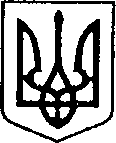 УКРАЇНАЧЕРНІГІВСЬКА ОБЛАСТЬН І Ж И Н С Ь К А    М І С Ь К А    Р А Д АВ И К О Н А В Ч И Й    К О М І Т Е ТР І Ш Е Н Н Явід__________________ 2022р.		м. Ніжин			№ ______Про внесення змін до підпункту 1.2 пункту 1рішення виконавчого комітету Ніжинської міської ради від 23 грудня 2021 року №496 «Про розгляд матеріалівкомісії з питань захисту прав дитини» Відповідно до статей 34, 42, 51, 52, 53, 59, 73 Закону України «Про місцеве самоврядування в Україні», Регламенту виконавчого комітету Ніжинської міської ради VIII скликання, затвердженого рішенням Ніжинської міської ради Чернігівської області від 24 грудня 2020 року № 27-4/2020 та розглянувши заяви громадян, виконавчий комітет міської ради вирішив:Внести зміни до підпункту 1.2 пункту 1 рішення виконавчого комітету Ніжинської міської ради від 23 грудня 2021 р. № 496 «Про розгляд матеріалів комісії з питань захисту прав дитини» та викласти його в наступній редакції: «1. На підставі статей 176, 177 Сімейного кодексу України, статей 17, 18 Закону України «Про охорону дитинства», статті 12 Закону України «Про основи соціального захисту бездомних осіб і безпритульних дітей», статті 32 Цивільного кодексу України дозволити:	1.2. …. подарувати ….. ½ частину домоволодіння, яке складається із двох житлових будинків за № …. по вулиці … в місті Ніжині, що належить йому на підставі свідоцтва про право власності ….та договору дарування частки житлового будинку …., в якому на реєстраційному обліку перебувають діти: неповнолітній …., …. р.н., та малолітня ……, …….. р.н. При цьому права та інтереси дітей не будуть порушені, оскільки місце їх реєстрації не зміниться.»2. Начальнику служби у справах дітей Наталії Рацин забезпечити оприлюднення даного рішення на офіційному сайті міської ради протягом 5 робочихднів з дня йогоприйняття.3. Контроль за виконанням рішення покласти на заступника міського голови з питань діяльності виконавчих органів ради Ірину Грозенко.Міський голова                                                         Олександр КОДОЛАПояснювальна запискадо проекту рішення «Про внесення змін до підпункту 1.2 пункту 1 рішення виконавчого комітету Ніжинської міської ради від 23 грудня 2021 року «Про розгляд матеріалів комісії з питань захисту прав дитини» №496»Відповідно до статей 34, 42, 51, 52, 53, 59, 73 Закону України «Про місцеве самоврядування в Україні», виконавчий комітет міської ради має право розглядати питання щодо правових засад захисту прав малолітніх (неповнолітніх) дітей.Проект рішення складається з одного розділу:Розділ І. З метою захисту прав та інтересів малолітніх та неповнолітніх дітей, на підставі статей 176, 177 Сімейного кодексу України, статей 17, 18 Закону України «Про охорону дитинства», статті12 Закону України «Про основи соціального захисту бездомних осіб і безпритульних дітей», статті 32 Цивільного кодексу України виконавчий комітет, як орган опіки та піклування, може вносити зміни до раніше прийнятих рішень у зв’язку з ново виявленими обставинами. Даний проект рішення містить інформацію, яка належить до конфіденційної та без згоди осіб, яких вона стосується, опублікуванню не підлягає відповідно до статті 32 Конституції України, статей 301, 302 Цивільного кодексу України, Закону України «Про доступ до публічної інформації» №2939-VIвід 13.01.2011р., «Про захист персональних даних» №2297-VIвід 01.06.2010 р. Проект рішення оприлюднений на сайті Ніжинської міської ради з 11.01.2022 р.Даний проект рішення потребує дострокового розгляду, оскільки рішення стосується соціально-правового захисту дітей.Враховуючи вищевикладене, проект рішення «Про внесення змін до підпункту 1.2 пункту 1 рішення виконавчого комітету Ніжинської міської ради від 23 грудня 2021 року «Про розгляд матеріалів комісії з питань захисту прав дитини» №496» може бути розглянутий на засіданні виконавчого комітету з позитивним вирішенням питання.Доповідати проект рішення «Про внесення змін до підпункту 1.2 пункту 1 рішення виконавчого комітету Ніжинської міської ради від 23 грудня 2021 року «Про розгляд матеріалів комісії з питань захисту прав дитини» №496» на засіданні виконавчого комітету Ніжинської міської ради буде начальник служби у справах дітей Наталія Рацин.Заступник міського головиз питань діяльностівиконавчих органів ради                                                          Ірина ГРОЗЕНКОВізують:Начальник служби у справах дітей                                        Наталія РАЦИНЗаступник міського головиз питань діяльності виконавчих органів ради                        Ірина ГРОЗЕНКОКеруючий справами                                                              Валерій САЛОГУБНачальник відділу юридично-кадровогозабезпечення                                                                               В’ячеслав ЛЕГА